                                                                          		     	ПР 128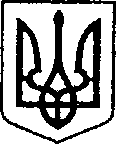                                                              Україна			від 27.01.021ЧЕРНІГІВСЬКА ОБЛАСТЬН І Ж И Н С Ь К А    М І С Ь К А    Р А Д А___________________________ VIІI скликанняР І Ш Е Н Н Явід _______________ 2021 р.		м. Ніжин	                             № _____/2021Про затвердження структури та штатного розпису управління культури і туризму Ніжинської міської ради  Відповідно до ст. ст. 26, 42, 54, 59 Закону України «Про місцеве самоврядування в Україні»,  Закону України «Про культуру», Регламенту   Ніжинської міської ради VІІІ скликання затвердженого рішенням Ніжинської міської ради від 27.11.2020 року №3-2/2020, з метою упорядкування штатної чисельності працівників управління, підвищення ефективності управління та результативної реалізації своїх повноважень, Ніжинська міська рада вирішила:1. Внести зміни до підпункту 3 пункту 4 рішення Ніжинської міської ради №25-40/2013 від 30 травня 2013 року  «Про затвердження структури апарату виконавчого комітету міської ради, відділів (галузевих служб) апарату виконавчого  комітету міської ради, виконавчих органів  Ніжинської міської ради та їх загальної чисельності» та викласти у наступній редакції:2. Начальнику управління культури і туризму Ніжинської міської ради Бассак Т.Ф.  забезпечити оприлюднення даного рішення на офіційному сайті Ніжинської міської ради протягом п’яти робочих днів після його прийняття.  	3. Організацію виконання даного рішення покласти на заступника міського голови з питань діяльності виконавчих органів ради Смагу С.С. та начальника управління культури і туризму Ніжинської міської ради Бассак Т.Ф.4. Контроль за виконанням даного рішення покласти на постійну комісію  міської ради з питань  освіти, охорони здоров’я, соціального захисту, культури, туризму, молодіжної політики та спорту (Кірсанова С. Є.).Міський голова								Олександр КОДОЛАПОЯСНЮВАЛЬНА ЗАПИСКАдо проекту рішення «Про затвердження структури та штатного розпису управління культури і туризму Ніжинської міської ради»Обґрунтування необхідності прийняття акта Проект рішення сесії Ніжинської міської ради «Про затвердження структури та штатного розпису управління культури і туризму Ніжинської міської ради» розроблено відповідно до статей  26, 42, 54, 59 Закону України «Про місцеве самоврядування в Україні»,  Закону України «Про культуру», Регламенту   Ніжинської міської ради VІІІ скликання затвердженого рішенням Ніжинської міської ради від 27.11.2020 року №3-2/2020, з метою упорядкування штатної чисельності працівників управління, підвищення ефективності управління та результативної реалізації своїх повноважень.Загальна характеристика і основні положення проектуПроект рішення складається з 6-ти пунктів:	Пункт 1 містить інформацію про внесення змін до підпункту 3 пункту 1 рішення Ніжинської міської ради №25-40/2013 від 30 травня 2013 року  «Про затвердження структури апарату виконавчого комітету міської ради, відділів (галузевих служб) апарату виконавчого  комітету міської ради, виконавчих органів  Ніжинської міської ради та їх загальної чисельності» та викладення його у новій редакції.Пункт 2 визначає контролюючого за оприлюднення даного рішення на сайті міської ради.Пункт 3 визначає контролюючого за організацію виконання даного рішення.Пункт 4 визначає контролюючого за виконанням даного рішення.   3. Фінансово-економічне обґрунтування Реалізація даного проекту потребує додаткових фінансових ресурсів в розмірі 215 940,00 грн.4. Терміновість прийняття рішення пов’язана з введенням до штатного розпису  управління посади головного спеціаліста для виконання функціональних обов’язків з написання грантових проектів у напрямку культури та налагодження міжнародних зв’язків культурно-мистецького спрямування. Начальник управління культуриі туризму									Т. БАССАКВізують: Начальник Управління культури і туризмуНіжинської міської ради 						Т. БАССАК Секретар Ніжинської міської ради                                        	Ю. ХОМЕНКОНачальник фінансового управлінняНіжинської міської ради						Л. ПИСАРЕНКОНачальник відділу юридично-кадрового забезпечення апарату виконавчого комітету Ніжинської міської ради                                                          	В. ЛЕГАГолова постійної комісії з питань соціально-економічного розвитку, підприємництва, інвестиційної діяльності, бюджету та фінансів                        В. МАМЕДОВГолова постійної комісії з питань регламенту, законності, охорони прав і свобод громадян, запобігання корупції, адміністративно-територіального устрою, депутатської діяльності та етики									В. САЛОГУБГолова постійної комісії з питань  освіти, охорони здоров’я, соціального захисту, культури,туризму, молодіжної політики та спорту				С. КІРСАНОВА			№п/пПовна назва виконавчого органу міської ради (юридичної особи)Начальник;заступник начальника*;начальник відділу**; заступник начальника відділу***;начальник відділу-головний бухгалтер****Головний спеціаліст;провідний спеціаліст*;головний спеціаліст -юрисконсульт**;головний спеціаліст -головний бухгалтер***Спеціаліст                  І категорії;спеціаліст І категорії-бухгалтер*;спеціаліст ІІ категорії**; державний соціальний інспектор***Робітник; фахівець із соціальної роботи*; службовець**; секретар***;секретар-друкарка****Усього посад    3Управління культури і туризму Ніжинської міської ради 11*51**8